FORMULAIRE D’INSCRIPTION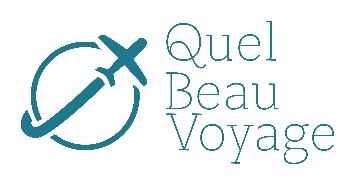 GROUPE / LA CÔTE D’AZUR ET LA CORSEDU 10 AU 22 MAI 2022- À PARTIR DE : EN OCCUPATION DOUBLE 5999 $ CAD/PERS,Rabais de 2% si payé comptant ou chèque1-NOM __________________________________________PRÉNOM___________________________________
 (Tel que sur le passeport) (Une copie de votre passeport est requise)NUMÉRO DE PASSEPORT___________________________DATE DE NAISSANCE ______________________
										(jj/mm/an)
1-ADRESSE__________________________________________________________________________________
VILLE_______________________________________________CODE POSTAL_________________________TÉLÉPHONE______________________________________CELLULAIRE______________________________COURRIEL_________________________________________________________________________________
CONTACT EN CAS D’URGENCE NOM ET TÉLÉPHONE; __________________________________2-NOM__________________________________________PRÉNOM____________________________________NUMÉRO DE PASSEPORT___________________________DATE DE NAISSANCE_____________________
										(jj/mm/an)2-ADRESSE__________________________________________________________________________________
VILLE_______________________________________________CODE POSTAL_________________________TÉLÉPHONE______________________________________CELLULAIRE______________________________COURRIEL_________________________________________________________________________________CONTACT EN CAS D’URGENCE NOM ET TÉLÉPHONE; __________________________________________CHOIX DE CABINE : Encerclez votre choix : Pont 3 (hublot) : 5999$/pers.  Pont 4 (fenêtre) : 6399$/pers. Pont 5 (fenêtre): 6699$/pers.  Pont 6 (fenêtre panoramique): 7499$/pers.OCCUPATION :	SIMPLE	+sur demande	DOUBLE, UN GRAND LIT	DOUBLE, 2 LITS SIMPLES ASSURANCE VOYAGE   (avec l’agence)		OUI		NONAllergie, restriction alimentaire ou contrainte médicaleAllergies :	1 NON_____	OUI______ 2 NON_____	OUI______
Contraintes médicales : 1 NON_____	OUI______ 2 NON_____	OUI______
Si oui précisez;1___________________________________ 2 _____________________________________PRIX TOTAL DU VOYAGE : _____________ $ DÉPÔT : 1000.00 $ PAR PERSONNESOLDE PAYABLE 65 JOURS AVANT LE DÉPARTVotre signature signifie que vous avez lu les conditions générales de QUEL BEAU VOYAGE et que vous les acceptez.SIGNATURE __________________________________________________DATE ___________________________SIGNATURE __________________________________________________DATE ___________________________Détenteur d’un permis du Québec; 800524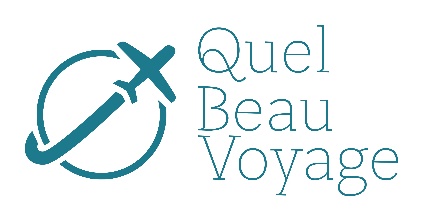 CONDITIONS GÉNÉRALESDépôt et paiementLe dépôt est 100% non remboursable.Le solde final devra être payé au complet au moins 65 jours avant le départ. En cas de retard pour le paiement final, notez que la réservation sera automatiquement annulée entraînant les frais d’annulation sous-mentionnés.Frais d’annulationJusqu’à 65 jours avant le départ ; PERTE DU DÉPÔTÀ moins de 65 jours avant le départ ; 100 % NON REMBOURSABLEChangement de nom et/ou modification ; SELON LES CONDITIONS DU TRANSPORTEUR ET/OU DU FOURNISSEURAssurancesLes voyageurs sont invités à se procurer une assurance-annulation dans l’alternative où, pour des raisons majeures (maladie, blessure ou décès survenant à eux mêmes ou à un membre de leurs proches) ils devaient annuler leur voyage avant le départ ou modifier l’itinéraire en cours de route. De plus nous recommandons fortement de prendre une assurance-médicale. Les voyageurs doivent prendre connaissance de leur contrat d’assurance et de la nature des garanties.Prix indiquésCertaines conditions s’appliquent. Advenant une augmentation des taxes, une augmentation du taux de change de plus de 5 %, une surcharge de carburant ou autres frais autorisés par une autorité publique reconnue, ces prix pourraient augmenter. Les hausses de prix sont autorisées jusqu’à 30 jours avant le départ.Toutefois le client peut refuser toute hausse supérieure à 7%. Dans ce cas, Quel Beau Voyage propose le remboursement complet et immédiat au client.Responsabilité du voyageurLe voyageur est responsable de s’informer sur les exigences d’entrée et de sortie du pays qu’il prévoit visiter, de faire les démarches nécessaires à l’obtention des documents requis et d’en payer les frais correspondants. Dans l’éventualité que le voyageur ne possède pas la documentation requise, il pourrait se voir refuser le passage par les autorités.Responsabilité de l’agence intermédiaireL’agence intermédiaire a la responsabilité de présenter et de remettre toute la documentation communiquée par Quel Beau Voyage à son client, dans les plus brefs délais. Elle doit diffuser à son client toute l’information transmise par Quel Beau Voyage.Responsabilité de Quel Beau VoyageQuel Beau Voyage ne peut assumer aucune responsabilité pour les réclamations, pertes, dommages, frais ou dépenses pouvant découler de tout accident, blessure ou décès. Pour les dommages, pertes ou retards concernant les bagages ou tout article personnel, ainsi que des retards ou annulation dus à une compagnie de transport. Quel Beau Voyage n’effectuera aucun remboursement quelles que soient les circonstances d’un retour prématuré ou d’une partie non-complétée, ni pour les services non-utilisés par le voyageur. La responsabilité de Quel Beau Voyage découlant du défaut de fournir un service ou un avantage décrit dans le présent document est limitée au coût de tel service ou avantage.Quel Beau Voyage ne peut assumer aucune responsabilité pour toutes réclamations pour les activités organisées par les Régionales.